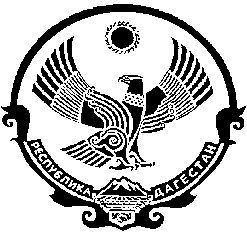                                    СОБРАНИЕ ДЕПУТАТОВ  МУНИЦИПАЛЬНОГО ОБРАЗОВАНИЯ «БЕЖТИНСКИЙ УЧАСТОК»368410, Республика Дагестан, Цунтинский район, с. Бежтат.: (872 2)55-23-01, 55-23-02, ф. 55-23-05, bezhta-mo@mail.ru,  admin@bezhta.ru«15» января 2019 г.                      с. Бежта                                № 03РЕШЕНИЕО формировании состава постоянных депутатских комиссий Собрания депутатов МО «Бежтинский участок» и утверждение их председателей.Рассмотрев  заявления депутатов, руководствуясь статьей 30 Устава МО «Бежтинский участок», Регламентом Собрания депутатов МО «Бежтинский участок» Собрания депутатов МО «Бежтинский участок» РЕШИЛ:Утвердить состав постоянных депутатских комиссий и их председателей Собрания депутатов МО «Бежтинский участок».- по экономике и финансовым вопросам          1.Исмаилов Ш.М.-председатель;          2.Абдухалимов М.Ш.-член;          3.Магомедов М.А.- член.- по местному самоуправлению и межмуниципальному сотрудничеству 1. Магомедов Ш.А.-председатель;2.Рамазанов М.А.-член;3. Калиянов А.М.-член.- по законодательству, правовым вопросам и этике         1.Абдулаев А.М.- председатель;         2.Джамалудинов Д.М.-член.4- по образованию, здравоохранению, спорту и демографической политике1.Иманалиев И.Г.-председатель;2.Омаров Р.А.-член;3.Газимагомедов М.З.-член.Настоящее решение вступает в силу со дня его принятия.Опубликовать настоящее решение в газете «Бежтинский вестник» и разместить на сайте МО «Бежтинский участок».Председатель С ДМО «Бежтинский участок»                                                      Ш.М. Исмаилов